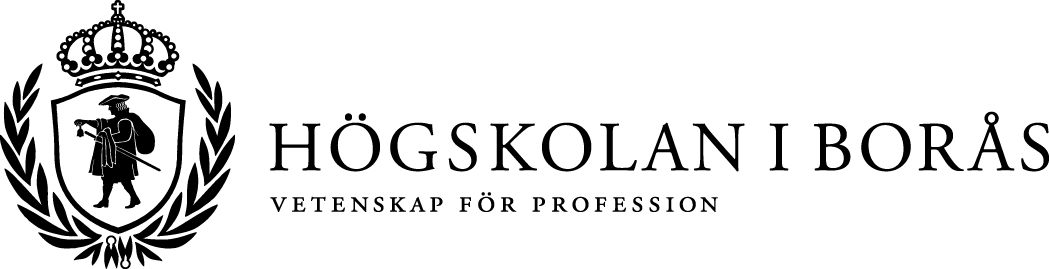 Pressmeddelande 2012-10-04Bibliotekarierna invaderar Borås – stort jubileumsfirande den 12 oktoberOm en vecka är det dags. Bibliotekshögskolan fyller 40 år i år och bjuder in alla sina vänner, gamla och nya, till ett stort jubileumsfirande i Borås den 12 oktober. Invigningstalar gör bland andra före detta statsminister Ingvar Carlsson.– Vi har fått till en bra mix bland gäster och talare. Det blir både tidigare anställda och studenter som får chansen att mingla med de som nu arbetar och studerar på Bibliotekshögskolan. Det kommer att bli en rolig dag och jag ser verkligen fram emot att fira tillsammans med alla gäster, säger Margareta Lundberg Rodin, prefekt på Institutionen biblioteks- och informationsvetenskap/Bibliotekshögskolan.Drygt 200 personer har anmält sig till festligheterna den 12 oktober. Alla som har studerat eller arbetat på Bibliotekshögskolan har blivit inbjudna och bland gästerna syns många välkända namn i branschen, till exempel riksbibliotekarie Gunilla Hedenberg från Kungliga Biblioteket och Inga Lundén, ordförande i Svensk Biblioteksförening.Före detta statsminister på platsIngvar Carlsson, som hade ett finger med i spelet när Bibliotekshögskolan bildades på 1970-talet, kommer att vara en av de som håller tal under firandet. Dagen börjar med en förmiddagskonferens där institutionens aktuella forskning presenteras. Klockan 14:00 drar jubileumsprogrammet igång med bland annat lärar- och forskarkavalkad, musikunderhållning och mingel.Dagen avslutas med fest på Grand Hotel i Borås.Fredag 12 oktober
Se hela programmet
Läs mer om Bibliotekshögskolan på jubileumsbloggenFör mer information
Margareta Lundberg Rodin, Tfn: 033-435 44 13 eller 0732-305904, E-post: Margareta.Lundberg_Rodin@hb.se 